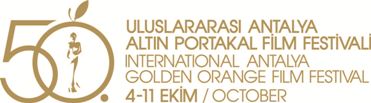 							23. 07. 2013BASIN BÜLTENİHalkın Portakalı Başlıyor!   Antalya Büyükşehir Belediyesi ve Antalya Kültür Sanat Vakfı (AKSAV) işbirliğiyle gerçekleştirilecek 50. Uluslararası Antalya Altın Portakal Film Festivali kapsamında düzenlenecek 5. Halkın Portakalı Film Atölyesi’ne başvurular başladı.  5. Halkın Portakalı için son başvuru tarihi 26 Temmuz 2013 Cuma olarak belirlendi. Proje kapsamında, çalışma gruplarına, konusunda deneyimli ve uzman eğitimciler tarafından  “senaryo”,  “kurgu”,  “ses ve görüntü”, “film yapımı”, “sinematografik anlatım” ve “oyunculuk” dallarında eğitimler verilecek. Yaklaşık üç hafta sürecek teorik ve pratik eğitimler sonrasında oluşan gruplar film çekimlerine başlayacaklar. Çekimi tamamlanan filmler, festival kapsamında izleyici ile buluşurken, jüri değerlendirmesi sonunda birinci gelen filme 15 bin,  ikinci filme 10 bin, üçüncü gelen filme 5 bin TL parasal ödül ve Halkın Portakalı heykeli verilecek.2009 yılından itibaren Uluslararası Antalya Altın Portakal Film Festivali kapsamında düzenlenmekte olan Halkın Portakalı Film Atölyesi’ne Antalya’nın farklı bölge, semt ve mahallelerinden, farklı meslek, yaş ve sosyal gruplardan kişiler katılıyor. 5. Halkın Portakalı Kısa Film Atölyesi “Ben - Antalya” temalı projeler üzerine şekillenecek. Bilgilerinize sunar, iyi çalışmalar dileriz.Bilgi için:Mustafa Koç0242 238 54 44 – 0533 563 82 69info@aksav.org.trwww.altinportakal.org.tr